Sayı	: 63795553-										10/01/2020Konu	: Sporcu Lisansı Sağlık Raporu…………………………………….HASTAHANESİNE/AİLE HEKİMLİĞİ BİRİMİNE	Aşağıda açık kimliği bilgileri yazan ……………………………………’nın “ FUTBOL “ lisansı almak maksadı ile sağlık raporu almak üzere kurumunuza sevk edilmiştir. Gerekli muayenenin yapılarak sonucunun bildirilmesini;	Arz ederim.										     Satı YÜCEL										    Şube MüdürüKİMLİK BİLGİLERİ :Adı ve Soyadı		:T.C. Kimlik No	:Doğum Tarihi ve Yeri:Baba Adı		:                                                                     T.C.                                                                                             ÇORUM VALİLİĞİ                                                                                                                                         Gençlik ve Spor İl Müdürlüğü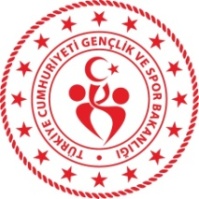 